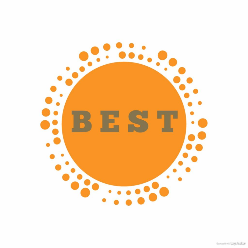 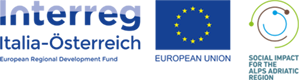 GUIDA A ZOOMGuida all’utilizzo della piattaforma per videoconferenze ZOOMDi cosa hai bisogno:Microfono (già presente nella webcam o nel computer; in alternativa, auricolari con microfono integrato)WebcamPartecipare al meeting:Per partecipare basta cliccare sul link diretto (su piattaforma Zoom) . Vi suggeriamo inoltre di installare il software Zoom (Zoom client for meetings https://zoom.us/download#client_4meeting ) e registrarvi gratuitamente con nome e cognome. Autenticazione: ti preghiamo di inserire il tuo nome seguito dal nome della tua organizzazione – sarà più facile per tutti riconoscerti!Se non hai mai utilizzato la piattaforma Zoom, in calce al documento troverai una serie di tutorial video che ti aiuteranno in caso di necessità!Durante il meetingPer permettere che il meeting si svolga in modo ottimale, tutti i partecipanti avrannomicrofoni spenti, mentre i relatori li attiveranno durante gli interventi.Se avete domande durante la presentazione di un relatore, potete utilizzare la chatbox.Se lasciate il meeting per problemi legati alla vostra connessione internet, potrete riconnettervi con lo stesso link presente nell’e-mail di invito.Icone di Zoom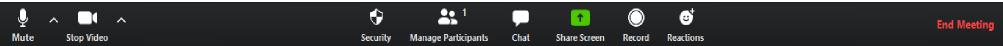 Mute: cliccando qui, potrete disattivare/riattivare il vostro microfono.Start/stop video: cliccando qui, attiverete/disattiverete la vostra webcam.Participants: cliccando qui, si aprirà la finestra con i partecipanti. Clicca nuovamente per nasconderla.Chat: cliccando qui, si aprirà la chatbox. Potrai chattare con qualsiasi partecipante del meeting o, inalternativa, avviare una chat privata. Clicca nuovamente per nascondere.Share screen: Permette di condividere il proprio schermo, mostrandolo a tutti i partecipanti. Clicca quiall’inizio del tuo intervento per permettere a tutti di vedere la tua presentazione PowerPoint. Al termine,clicca nuovamente per disattivare la condivisione.End meeting: Cliccando qui, uscirete dal meeting.Video tutorialQui troverai dei brevi video tutorial per l’utilizzo di Zoom!Joining a meeting: https://www.youtube.com/embed/hIkCmbvAHQQ?rel=0&autoplay=1&cc_load_policy=1 Audio and video configuration:https://www.youtube.com/embed/-s76QHshQnY?rel=0&autoplay=1&cc_load_policy=1 Share your screen and documents:https://www.youtube.com/embed/YA6SGQlVmcA?rel=0&autoplay=1&cc_load_policy=1 Meeting controls overview:https://www.youtube.com/embed/ygZ96J_z4AY?rel=0&autoplay=1&cc_load_policy=1 